Publicado en Madrid el 15/07/2020 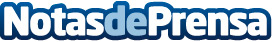 Moneezy explica cómo está cambiando el mercado de préstamosEl mercado de préstamos en línea sigue ganando mucha popularidad. La idea de que pueda solicitar financiamiento por Internet, desde la comodidad de su casa es un método muy atractivo para muchas personasDatos de contacto:Emil Kjaer51932734Nota de prensa publicada en: https://www.notasdeprensa.es/moneezy-explica-como-esta-cambiando-el-mercado Categorias: Nacional Finanzas E-Commerce http://www.notasdeprensa.es